Lección 8: Ecuaciones en una recta numéricaEscribamos ecuaciones y representémoslas en una recta numérica.8.1: Representemos ecuacionesRepresenta cada ecuación en la recta numérica.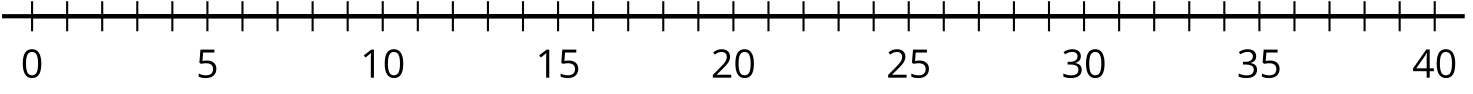 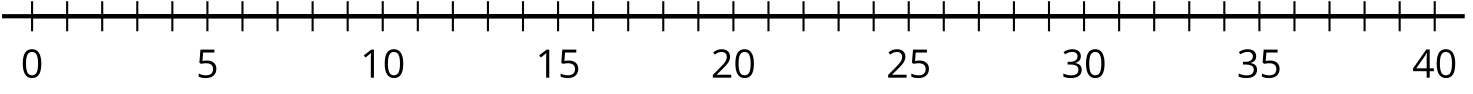 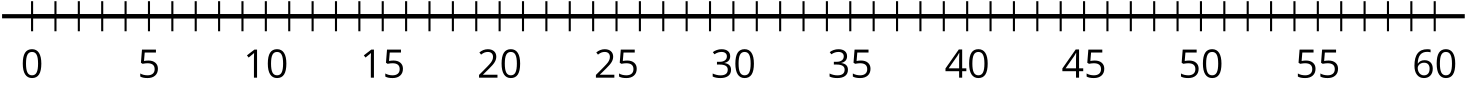 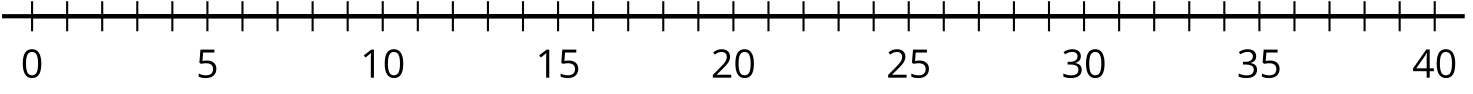 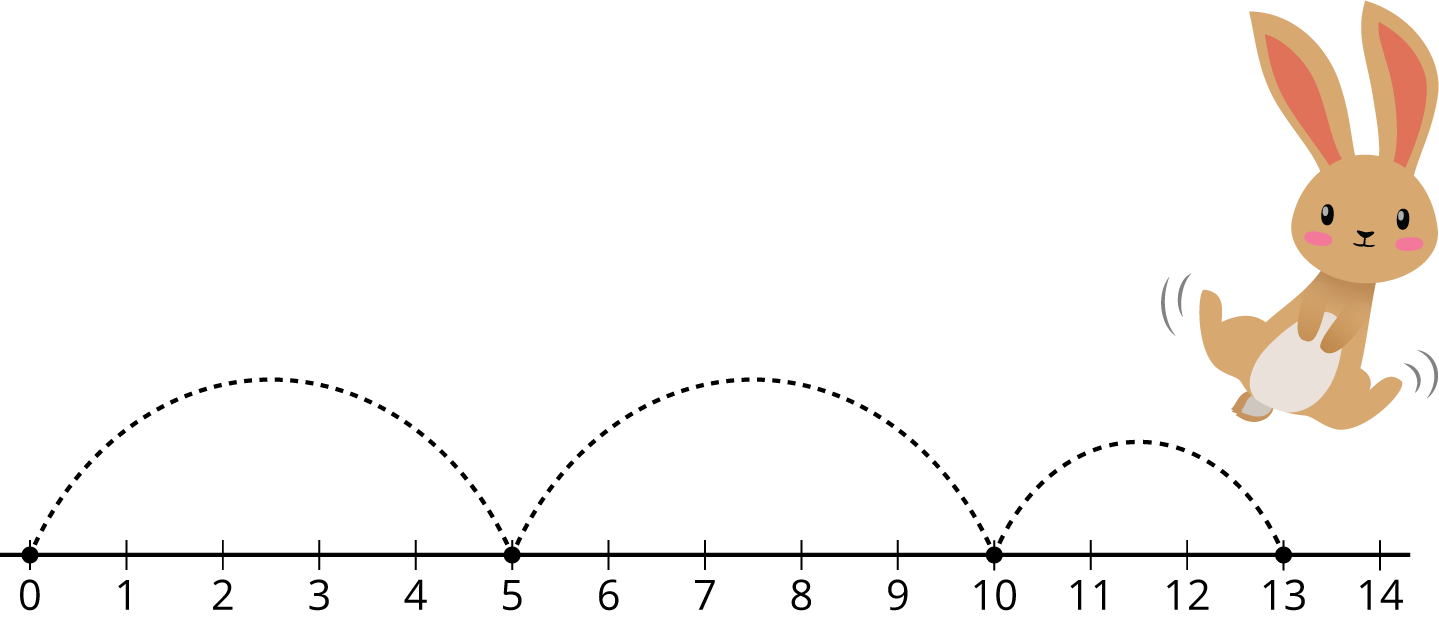 8.2: Escribamos ecuacionesEn cada caso, escribe una ecuación que corresponda al diagrama.Ecuación:__________________________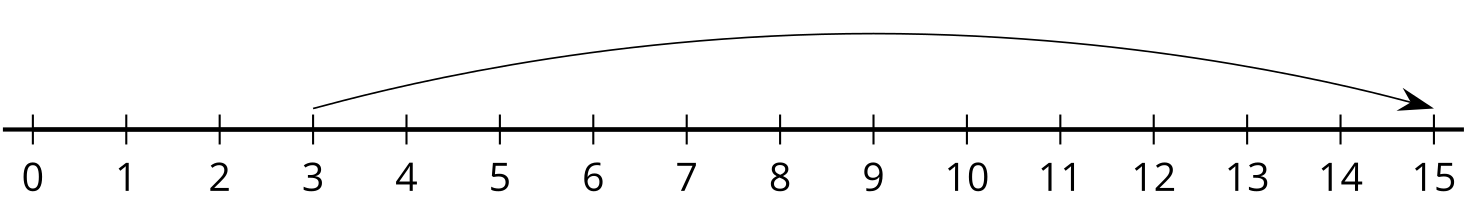 Ecuación:__________________________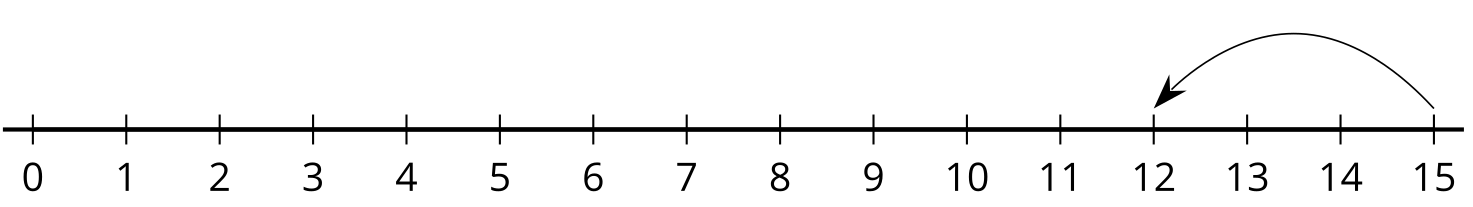 Ecuación:__________________________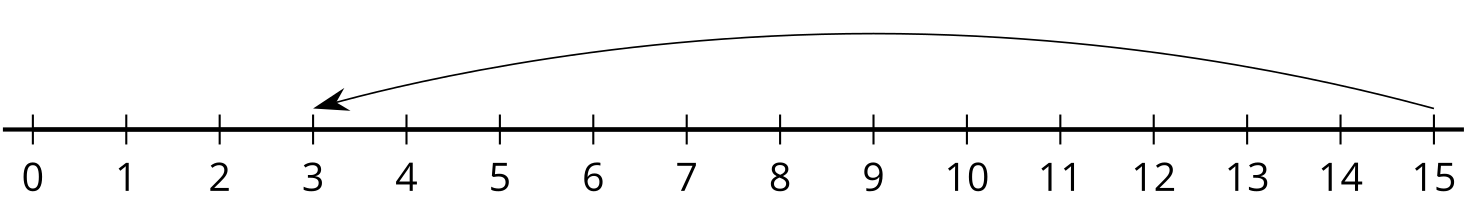 Ecuación:__________________________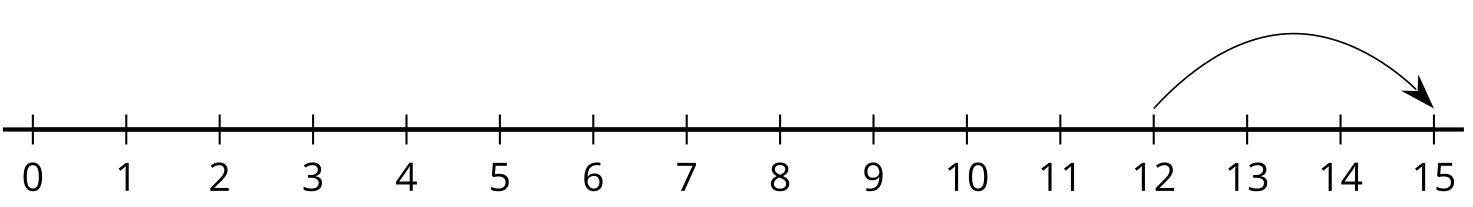 Compara con tu compañero tus ecuaciones.Escoge las 2 rectas numéricas que creas que son las más parecidas. Explica tu elección a tu compañero.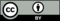 © CC BY 2021 Illustrative Mathematics®